Відповідно до статті 93 Конституції України в порядку законодавчої ініціативи подається на розгляд Верховної Ради України проект Закону України «Про внесення змін до Закону України "Про особливий порядок місцевого самоврядування в окремих районах Донецької та Луганської областей».Доповідати зазначений законопроект на пленарному засіданні Верховної Ради України буде народний депутат України Медведчук В.В.Додаток: проект Закону України  на 3 арк.;пояснювальна записка  на 2  арк.;порівняльна таблиця   на 6  арк.;проект Постанови Верховної Ради України  на 1 арк.; зазначені документи в електронному вигляді.Народний депутат України                  				В. Медведчук                                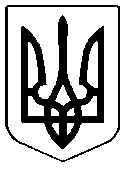 НАРОДНИЙ ДЕПУТАТ УКРАЇНИУкраїна, 01008, м. Київ, вул. М. Грушевського, буд. 5№ відВерховна Рада України